DDOE Grant’s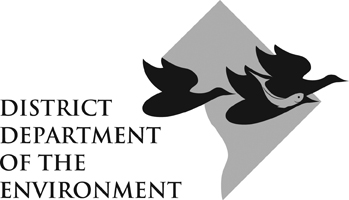 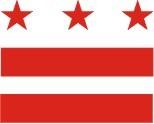 Final Reporting TemplateLength of Report:Please make the length commensurate with requirements in the Notice of Grant Award and the size of the grant.List your:Project Title, and DDOE RFA and Project NumberEntire Award Period, and any previously unreported Progress Report periodOrganization’s name Organization’s primary contact person(s) -- telephone, fax, and emailHas your project been completed? If not, briefly summarize the completion status and  barriers your project has faced.For this final report, list your entire project’s:Specific activities conductedActivities are undertaken to achieve the outputs and outcomes.  For example, materials developed and distributed, events hosted, etc. Outputs achievedOutputs are short-term results achieved such as the number of rain gardens installed and pounds of nitrogen/phosphorous/sediment removed. Outputs must be quantified. Outcomes achieved (if applicable)A project outcome is a medium- to long-term result that occurs.  For example, an outcome could be increased public awareness of the effects of stormwater run-off.  Note: You may include the Activities/Outputs/Outcomes detailed in previous Progress Reports and/or Work Plan. Include in this final report copies of any materials produced as part of this project (marketing pieces, curriculum, interpretive signage, etc.). 	Note: If you have submitted these materials with previous Progress Reports, you do not need to resubmit. Detail your budget’s status. If your expenditures are off-track, please explain why. If on-track, you may submit an invoice for the remaining amount with this Final Report. [Filename: ]